Grant ApplicationApplicant InformationApplicationThe Application Form should be a maximum of TWO pagesFinancial informationPlease provide the following information about the project:Disclaimer and SignatureI certify that my answers are true and complete to the best of my knowledge. Signature / type name:						Date: Jack Lane Charitable Trust, Baldwins Accountants, Prospect House, 5 May Lane, Dursley, GL11 4JH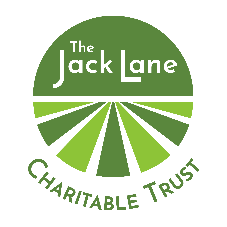 Jack Lane Charitable TrustRegistered Charity: 1091675Jack Lane Charitable TrustRegistered Charity: 1091675Organisation Name:Full Name:Date:Title Title FirstLastLastLastOrganisation Address:Organisation Address:Organisational address (or personal address if appropriate):Organisational address (or personal address if appropriate):Organisational address (or personal address if appropriate):Organisational address (or personal address if appropriate):Organisational address (or personal address if appropriate):Organisational address (or personal address if appropriate):Organisational address (or personal address if appropriate):Post codePost codeEmail Address:Email Address:Organisation Type:                    Charity (please provide number), voluntary or individual application                                                                                               Organisation Type:                    Charity (please provide number), voluntary or individual application                                                                                               Organisation Type:                    Charity (please provide number), voluntary or individual application                                                                                               Organisation Type:                    Charity (please provide number), voluntary or individual application                                                                                               Organisation Type:                    Charity (please provide number), voluntary or individual application                                                                                               Organisation Type:                    Charity (please provide number), voluntary or individual application                                                                                               Organisation Type:                    Charity (please provide number), voluntary or individual application                                                                                               Organisation Type:                    Charity (please provide number), voluntary or individual application                                                                                               Organisation Type:                    Charity (please provide number), voluntary or individual application                                                                                               Organisation Type:                    Charity (please provide number), voluntary or individual application                                                                                               Phone number:Phone number:Start date of project :What does your Organisation do?  What Activity will be supported? Who will Benefit?How will they Benefit?Amount requested £: Amount requested £: Cheque payee, if successful: Cheque payee, if successful: What other applications have been made for this project?What other applications have been made for this project?What other applications have been made for this project?What other applications have been made for this project?Annual income: Annual income: Salaries / Wages: Salaries / Wages: Annual Surplus: Annual Surplus: Reserves: Reserves: Would you be happy for us to use a photo of your project on our website if you were successful? Yes / No   Comment:  Would you be happy for us to use a photo of your project on our website if you were successful? Yes / No   Comment:  Would you be happy for us to use a photo of your project on our website if you were successful? Yes / No   Comment:  Would you be happy for us to use a photo of your project on our website if you were successful? Yes / No   Comment:  How did you hear about the Trust?  How did you hear about the Trust?  How did you hear about the Trust?  How did you hear about the Trust?  Office: Application number: